AgendaWelcome and IntroductionsVirtual Learning Collaborative Presentation CMS CHART Model The Centers for Medicare and Medicaid Services (CMS) are working to advance rural health access and opportunities. One of these opportunities is the Community Health Access and Rural Transformation (CHART) Model that will have two opportunity tracks rural communities/providers can apply for: a community transformation track with proposal process beginning in September/October 2020 and a rural accountable care organization (ACO) track with proposal process beginning in early 2021. CMS will share a brief overview of the CHART model and the two tracks the model provides, as well as how CMS is working to help rural providers be successful in improving access and quality outcomes in their communities.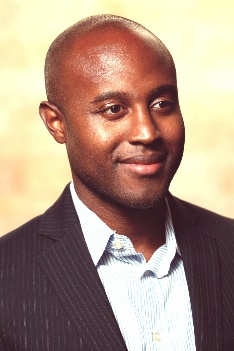 Presenter: Simeon Niles, CMS Innovation Center Senior Advisor, Prevention and Population Health GroupSimeon Niles is a Senior Advisor in the Prevention and Population Health Group (PPHG) at the CMS Innovation Center. He advises group leadership and model teams in both PPHG and the State Innovations Group in the development and implementation of payment and service delivery models in Medicare and Medicaid.                                  Simeon has broad experience across the CMMI’s portfolio, with expertise in payment                                    reform, population health and social determinants of health. He has developed model requirements for potential Accountable Care Organization (ACO) participants in the ACO Transformation Track of the Community Health and Rural Transformation (CHART) Model. In addition, he led the initial design of the Direct Contracting Geographic Population-Based Payment model option (Geo-DC), which when launched will be the first-ever CMS Innovation Center model to delegate total cost of care risk for all Medicare fee-for-service beneficiaries residing in a geographic area to an accountable entity. He was also the Model Lead for the Accountable Health Communities Model where he successfully led the team in the design, launch and implementation of CMS’s first-ever social determinants of health service delivery model. Prior to joining the CMS Innovation Center, he was a Consultant in Deloitte LLP’s Federal Healthcare practice where he provided legal, analytic and project management support to federal clients. He received his JD and MPH from Emory University in Atlanta, and his BA from Hunter College in New York CityBrief Question & Answer OpportunityUpcoming Webinar Series Event 